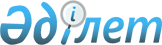 О внесении изменения в решение Таскалинского районного маслихата от 18 мая 2016 года № 3-3 "О внесении изменений в решение Таскалинского районного маслихата от 24 декабря 2015 года № 36-2 "О районном бюджете на 2016-2018 годы"
					
			Утративший силу
			
			
		
					Решение Таскалинского районного маслихата Западно-Казахстанской области от 5 августа 2016 года № 5-8. Зарегистрировано Департаментом юстиции Западно-Казахстанской области 12 августа 2016 года № 4513. Утратило силу решением Таскалинского районного маслихата Западно-Казахстанской области от 27 января 2017 года № 10-6      Сноска. Утратило силу решением Таскалинского районного маслихата Западно-Казахстанской области от 27.01.2017 № 10-6 (вводится в действие со дня первого официального опубликования).

      В соответствии с Законами Республики Казахстан от 23 января 2001 года "О местном государственном управлении и самоуправлении в Республике Казахстан", от 6 апреля 2016 года "О правовых актах" районный маслихат РЕШИЛ:

      1. Внести в решение Таскалинского районного маслихата от 18 мая 2016 года №3-3 "О внесении изменений в решение Таскалинского районного маслихата от 24 декабря 2015 года №36-2 "О районном бюджете на 2016-2018 годы" (зарегистрированное в Реестре государственной регистрации нормативных правовых актов №4429, опубликованное 30 мая 2016 года в информационно-правовой системе "Әділет") следующее изменение:

      абзац девятый пункта 1 изложить в следующей редакции:

      "подпункт 2) изложить в следующей редакции:".

      2. Исполняющему обязанности руководителя аппарата Таскалинского районного маслихата (Бисалиев Б.) обеспечить государственную регистрацию данного решения в органах юстиции, его официальное опубликование в информационно-правовой системе "Әділет" и в средствах массовой информации.

      3. Настоящее решение вводится в действие со дня первого официального опубликования.


					© 2012. РГП на ПХВ «Институт законодательства и правовой информации Республики Казахстан» Министерства юстиции Республики Казахстан
				
      Председатель сессии

Сарсенбаев А.

      Секретарь районного маслихата

Рахимов С.
